Тема 17. Шар и сфераЦель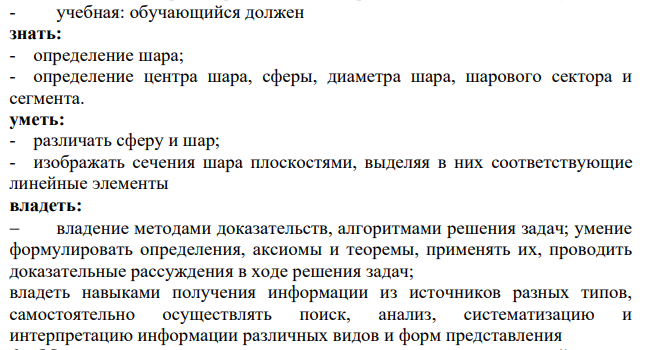 Краткая теория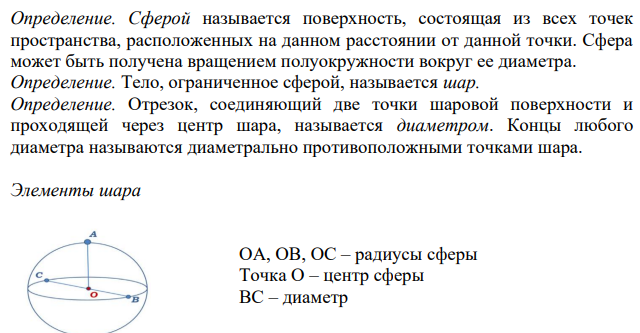 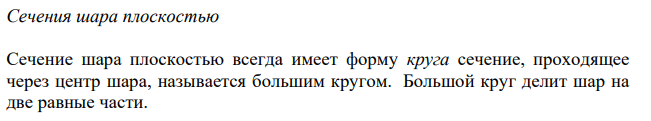 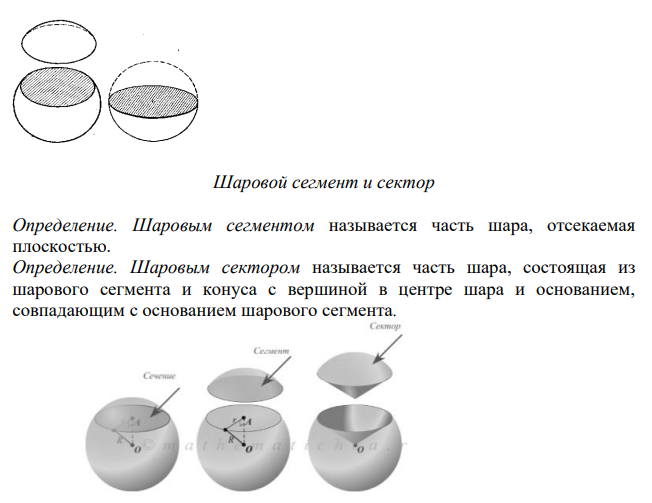 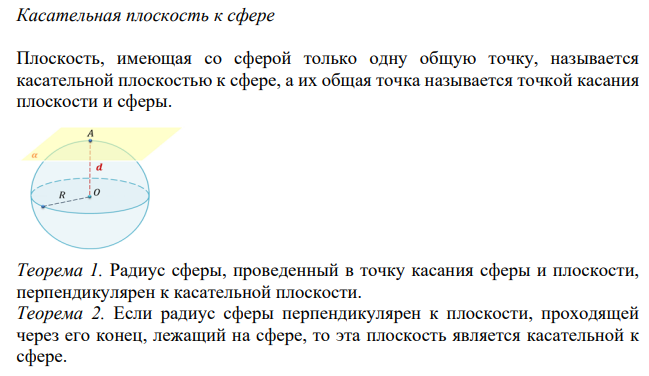 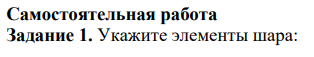 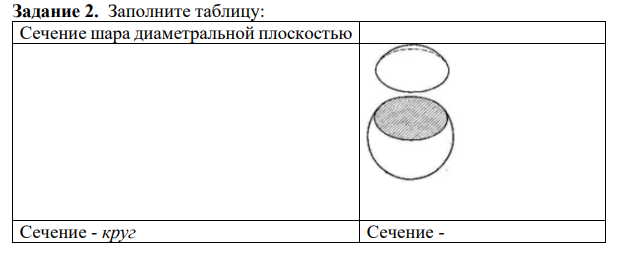 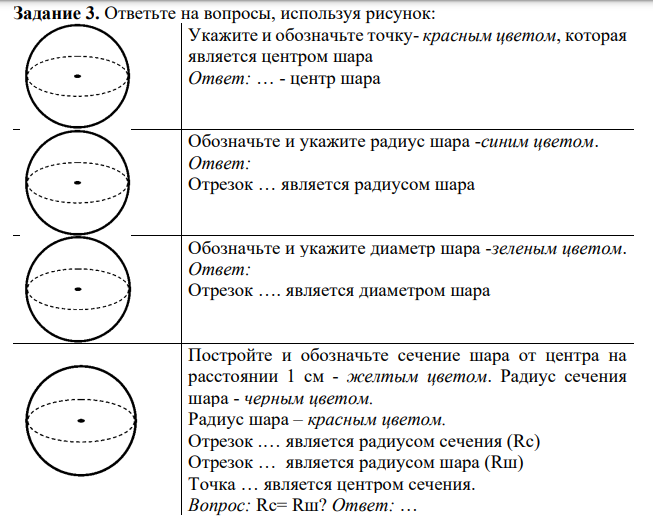 Рабочая тетрадьЗаполнить в рабочей тетраде стр 34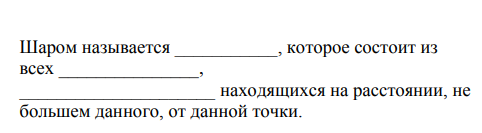 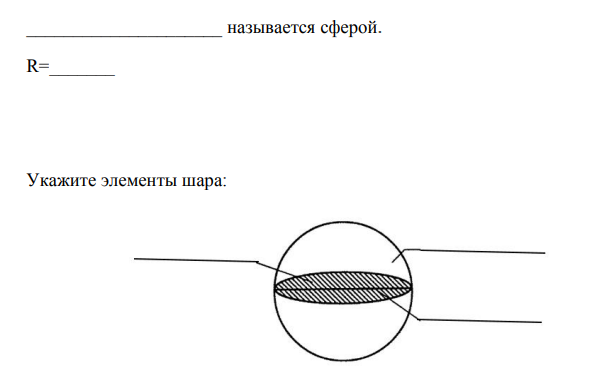 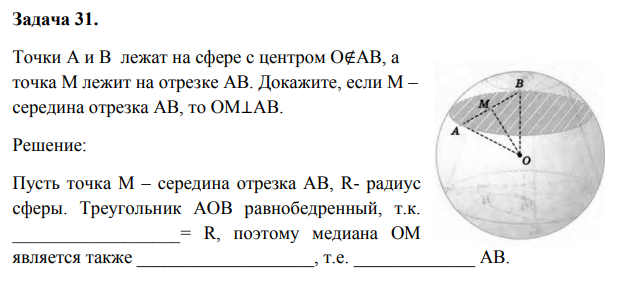 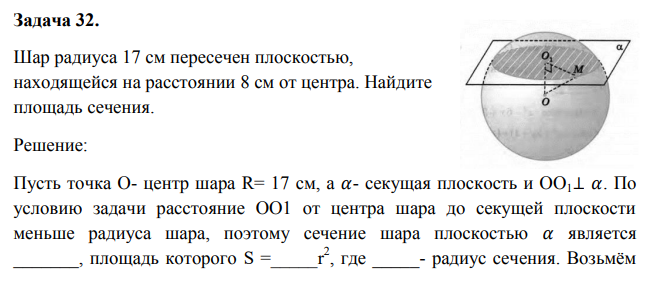 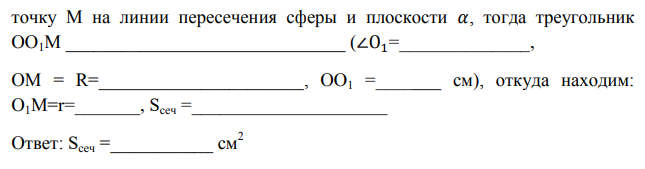 Самостоятельная работа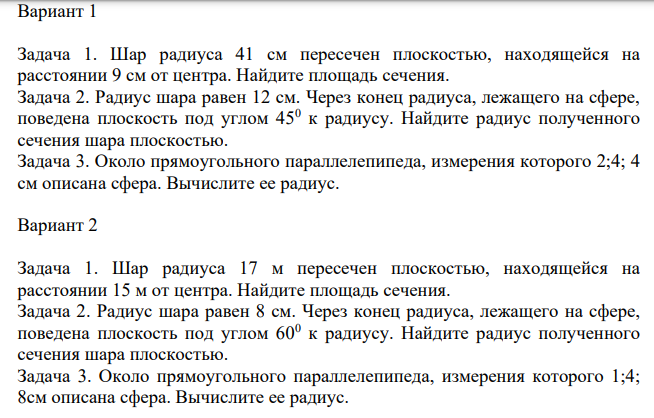 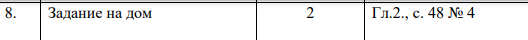 